○○詩集○○　　○タイトル○　　　　　　○○著者名○○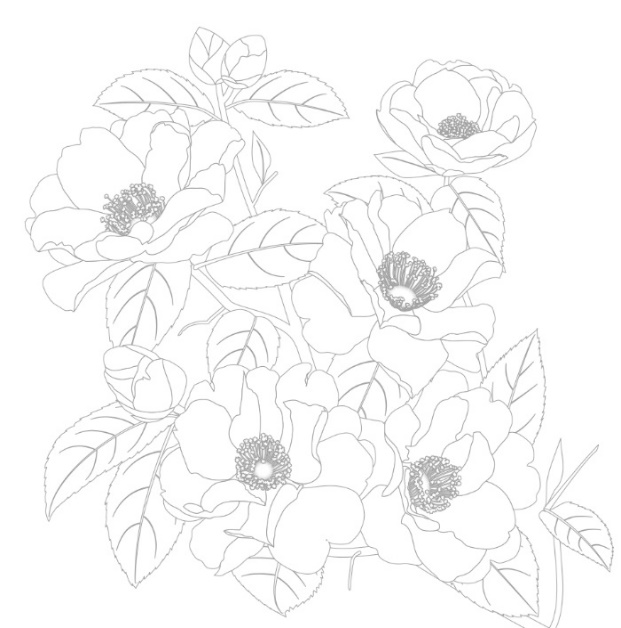 